Приложение 1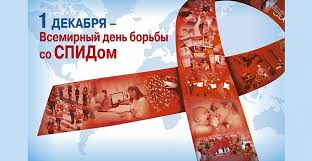 Пресс-релиз         С 28.11.2022 по 04.12.2022 в Кузбассе пройдут мероприятия по профилактике ВИЧ-инфекции, приуроченные к Всемирному Дню борьбы со СПИДом (1 Декабря 2022 г.)С 28 ноября по 04 декабря 2022 года в Кузбассе запланированы мероприятия, приуроченные к Всемирному Дню борьбы со СПИДом. Тема 1 декабря 2022 года — «Время для равенства!». Этот девиз -                                                     недвусмысленный призыв к конкретным действиям, уже доказавшим свою эффективность в борьбе с распространением ВИЧ. Необходимо и дальше расширять доступность качественных и удобных средств профилактики и лечения заболевания. Всемирный День борьбы со СПИДом направлен на объединение усилий органов государственной власти, медицинского сообщества и общественных организаций для решения задач по предотвращению распространения заболевания, информированию населения о методах современной диагностики, лечения и основных мерах профилактики ВИЧ-инфекции, формированию ценностного отношения к своему здоровью, ответственного поведения, снижению стигмы и дискриминации людей, живущих с ВИЧ.Организаторы акции в Кемеровской области: Министерство здравоохранения Кузбасса; ГБУЗ «Кузбасский центр по профилактике и борьбе со СПИД».Партнеры акции: Министерство образования Кузбасса, Министерство науки и высшего образования Кузбасса, Министерство туризма и молодежной политики Кузбасса, Министерство культуры и национальной политики Кузбасса, Министерство труда и занятости населения Кузбасса, Министерство социальной защиты населения Кузбасса, Департамент информационной политики Администрации Правительства Кузбасса, Главное управление Министерства внутренних дел Российской Федерации по Кемеровской области (ГУ МВД КО), Главное Управление Федеральной службы исполнения наказаний по Кемеровской области (ГУ ФСИН КО), Управление Федеральной службы по надзору в сфере защиты прав потребителей и благополучия человека по Кемеровской области (РПН КО), Кемеровский областной союз организаций профсоюзов «Федерация профсоюзных организаций Кузбасса» (Федерация профсоюзных организаций Кузбасса), Кемеровское Региональное отделение Общероссийской общественной организации «Российский Красный Крест» (КРО ООО РКК), Кемеровский благотворительный региональный общественный фонд «Кузбасс против наркотиков и СПИДа» (КБРОФ КПНС), Кемеровский благотворительный фонд «Здоровое поколение».В рамках Всемирного Дня борьбы со СПИДом запланированы мероприятия, направленные на профилактику ВИЧ-инфекции среди различных целевых групп населения Кузбасса. 1 декабря является датой, когда всему миру напоминают, что ВИЧ-инфекция может коснуться каждого человека и призывают заботиться о своем здоровье, а также о здоровье своих близких. В период проведения акции пройдут ставшие уже традиционными тематические недели - «Всероссийская неделя тестирования на ВИЧ», «Неделя знаний о ВИЧ», «Неделя активных действий против ВИЧ».  Одним из ключевых мероприятий 1 Декабря в Кемеровской области станет студенческий форум «Остановим ВИЧ/СПИД вместе, Кузбасс!» для студентов профессиональных и высших образовательных организаций.Благодаря прогрессу в области диагностики и лечения ВИЧ-инфекции каждый человек может пройти тестирование на ВИЧ и быть уверенным в своем здоровье, а если результат теста окажется положительным - получить своевременное высокоэффективное лечение, благодаря которому ВИЧ-положительные люди получают возможность жить полноценной жизнью, сохраняя трудоспособность, создавая семьи и обзаводясь здоровым потомством.Бесплатное анонимное тестирование на ВИЧ с дотестовым и послетестовым консультированием можно пройти стационарно в центрах–СПИД или консультативно-диагностических кабинетах в поликлиниках по месту жительства, на передвижных пунктах тестирования на ВИЧ в организациях и на предприятиях.В качестве организационно-методического ресурса по вопросам проведения Всероссийской Акции рекомендуется использовать материалы, подготовленные ведущими специалистами профильных ведомств и расположенные в информационно-телекоммуникационной сети «Интернет» по следующим адресам: http://o-spide.ru;  www. kemspid.ru;  https://vk.com/clubaids;  kem_aids42.За более подробной информацией о планируемых мероприятиях в Кемеровской области - Кузбассе обращаться в отдел профилактики ГБУЗ Кузбасский Центр-СПИД: тел.: 8 (3842) 78-03-30.Приложение 2План мероприятий, приуроченных к Акции «Остановим вместе ВИЧ/СПИД, Кузбасс!» в Кемеровской области-Кузбассе в рамках Всемирного Дня борьбы со СПИДом – 1 декабря 2022 года.С 28 ноября по 04 декабря 2022 года в Кузбассе запланированы мероприятия по профилактике ВИЧ-инфекции в рамках Всемирного Дня борьбы со СПИДом. Традиционно пройдут «Всероссийская неделя тестирования на ВИЧ», «Неделя знаний о ВИЧ», «Неделя активных действий против ВИЧ».  Тема 1 декабря 2022 года — «Время для равенства!». Цель акции - привлечение внимания общественности к проблеме распространения заболевания, а также объединение усилий органов государственной власти и общественных организаций в целях повышения информированности населения о мерах профилактики и важности своевременной диагностики ВИЧ-инфекции, снижения стигмы и дискриминации людей, живущих с ВИЧ.Организаторы акции в Кемеровской области:	Министерство здравоохранения КузбассаГБУЗ «Кузбасский центр по профилактике и борьбе со СПИД»Партнеры:Министерство образования КузбассаМинистерство науки и высшего образования КузбассаМинистерство туризма и молодежной политикиМинистерство культуры и национальной политики КузбассаМинистерство труда и занятости населения КузбассаМинистерство социальной защиты населения КузбассаДепартамент информационной политики Администрации Правительства КузбассаГлавное управление Министерства внутренних дел Российской Федерации по Кемеровской области (ГУ МВД КО)Главное Управление Федеральной службы исполнения наказаний по Кемеровской области (ГУ ФСИН КО)Управление Федеральной службы по надзору в сфере защиты прав потребителей и благополучия человека по Кемеровской области (РПН КО)Кемеровский областной союз организации профсоюзов «Федерация профсоюзных организаций Кузбасса» (Федерация профсоюзных организаций Кузбасса)Социально ориентированные организации (СО НКО): Кемеровское Региональное отделение Общероссийской общественной организации «Российский Красный Крест» (КРО ООО РКК); Кемеровский благотворительный региональный общественный фонд «Кузбасс против наркотиков и СПИДа» (КБРОФ КПНС); Кемеровский благотворительный фонд Лиги здоровья нации КБЛЗН; Кемеровский благотворительный фонд «Здоровое поколение» (КБФЗП)Приложение 3Ссылки на информационно-просветительские материалы для использования на мероприятиях, направленных на первичную профилактику ВИЧ-инфекции 1. Что надо знать о ВИЧ! / "Наедине со всеми" - 18 мин.https://rutube.ru/video/0f2e055d74ebc85afffa2ce125305f5e/2. ВИЧ в цифрах в России и мире/ "Наедине со всеми" – 20 минhttps://rutube.ru/video/cb22ec616ed3785a80c41ad43434db4e/3. О ВИЧ для подростков / "Наедине со всеми"   -  21 минута  https://rutube.ru/video/cde0a1f79390efd8cc3a74498a4bd29e/4. Основы безопасного поведения для подростков и молодежи / "Наедине со всеми" - 19 минhttps://rutube.ru/video/b0a9b57f8a221a7ff6f8d6779bcdca76/5. Основы безопасного поведения для взрослых / "Наедине со всеми" – 14 мин.https://rutube.ru/video/705ad14ff026ffbc1a887365b653af75/6. Интерактивный фильм «Все сложно»:  40 минут https://takiedela.ru/vseslozhno/#/ 7. «О чем молчат взрослые»  – 6 мин. https://o-spide.ru/wp-content/uploads/2021/11/%D0%9E-%D1%87%D0%B5%D0%BC-%D0%BC%D0%BE%D0%BB%D1%87%D0%B0%D1%82-%D0%B2%D0%B7%D1%80%D0%BE%D1%81%D0%BB%D1%8B%D0%B5.mp4 8. Мифы о ВИЧ – 7, 08 мин.https://o-spide.ru/wp-content/uploads/2021/11/%D0%9C%D0%B8%D1%84%D1%8B-%D0%BE-%D0%92%D0%98%D0%A7.mp49. Что такое ВИЧ – 6, 51 мин.https://o-spide.ru/wp-content/uploads/2021/11/%D0%A7%D1%82%D0%BE-%D1%82%D0%B0%D0%BA%D0%BE%D0%B5-%D0%92%D0%98%D0%A7.mp410. Мультфильм о предотвращении дискриминации работников, живущих с ВИЧ (МОТ)https://www.youtube.com/watch?v=nzKFFohBkdo – 8,45 мин.11. Уроки для взрослых -10,25 мин.https://www.youtube.com/watch?v=E6vCM6IqBkg 2. Видеоролики:1. для взрослых:  https://vk.com/video/@clubaids?z=video-/35800691_456239107%2Fclub35800691%2Fpl_-35800691_-2  – 60 секунд.Видеоролик для взрослых 2019  https://www.youtube.com/watch?v=uPBrSeQHVvAВидеоролик для взрослых 2020  https://www.youtube.com/watch?v=GCjjrIc6YHgВидеоролик для молодежи 2020 https://www.youtube.com/watch?v=21Ftdm0gqXs2. для женщин: https://vk.com/video/@clubaids?z=video-35800691_456239106%2Fclub35800691%2Fpl_-35800691_-2 – 60 секунд.3. Социальные опросы (проверить уровень знаний по ВИЧ-инфекции):1. Официальный сайт ГБУЗ Кузбасский Центр-СПИД  – 15 вопросов - https://www.kemspid.ru/test2. Определение уровня компетенции в области профилактики распространения ВИЧ-инфекции среди молодежи – опрос-молодежь- вич- рф                                                             https://xn------hddhghqdwkwacbffsu8k.xn--p1ai/3. Всероссийский опрос педагогов о профилактике ВИЧ-инфекции среди обучающихся - опрос-педагоги- вич- рф https://xn------6cdkcdagj5bzdafbcfcqv5l.xn--p1ai/4. Инфографика:Диагноз «ВИЧ». Руководство к действиюhttps://o-spide.ru/wp-content/uploads/permanent/%D0%94%D0%B8%D0%B0%D0%B3%D0%BD%D0%BE%D0%B7%20%D0%92%D0%98%D0%A7.%20%D0%A0%D1%83%D0%BA%D0%BE%D0%B2%D0%BE%D0%B4%D1%81%D1%82%D0%B2%D0%BE%20%D0%BA%20%D0%B4%D0%B5%D0%B9%D1%81%D1%82%D0%B2%D0%B8%D1%8E.pdfКак нельзя заразиться ВИЧ?https://o-spide.ru/wp-content/uploads/permanent/%D0%9A%D0%B0%D0%BA%20%D0%BD%D0%B5%D0%BB%D1%8C%D0%B7%D1%8F%20%D0%B7%D0%B0%D1%80%D0%B0%D0%B7%D0%B8%D1%82%D1%8C%D1%81%D1%8F%20%D0%92%D0%98%D0%A7.pdfВИЧ в быту. Правила гигиеныhttps://o-spide.ru/wp-content/uploads/2022/11/%D0%92%D0%98%D0%A7-%D0%B2-%D0%B1%D1%8B%D1%82%D1%83.-%D0%9F%D1%80%D0%B0%D0%B2%D0%B8%D0%BB%D0%B0-%D0%B3%D0%B8%D0%B3%D0%B8%D0%B5%D0%BD%D1%8B.pdfВИЧ+ Права и обязанностиhttps://o-spide.ru/wp-content/uploads/permanent/%D0%92%D0%98%D0%A7+%20%D0%BF%D1%80%D0%B0%D0%B2%D0%B0%20%D0%B8%20%D0%BE%D0%B1%D1%8F%D0%B7%D0%B0%D0%BD%D0%BD%D0%BE%D1%81%D1%82%D0%B8.pdfКак передается ВИЧhttps://o-spide.ru/wp-content/uploads/permanent/%D0%9A%D0%B0%D0%BA%20%D0%BF%D0%B5%D1%80%D0%B5%D0%B4%D0%B0%D0%B5%D1%82%D1%81%D1%8F%20%D0%92%D0%98%D0%A7.pdfМеры профилактикиhttps://o-spide.ru/wp-content/uploads/permanent/%D0%9C%D0%B5%D1%80%D1%8B%20%D0%BF%D1%80%D0%BE%D1%84%D0%B8%D0%BB%D0%B0%D0%BA%D1%82%D0%B8%D0%BA%D0%B8%20%D0%92%D0%98%D0%A7.pdfПриложение 4Форма отчета о проведенных мероприятиях в рамках 1 декабря - Всемирного Дня борьбы со СПИДомДатаМероприятияЦелевая группаМесто проведения/ территория ОрганизаторыПартнеры 1Ноябрь     Подбор и отправка тематических информационных материалов на территории для службы «Анти-СПИД» Кемеровской области.Специалисты службы «Анти-СПИД»  ГБУЗ Кузбасский Центр-СПИДГБУЗ  Кузбасский Центр-СПИД 2Ноябрь Подготовка и рассылка информации по проведению Всероссийской Акции «Стоп ВИЧ/СПИД» в Кузбассе в организации, осуществляющие профилактическую работу по ВИЧ/СПИД.Руководители министерств, ведомств, организаций и предприятий ГБУЗ Кузбасский Центр-СПИДГБУЗ  Кузбасский Центр-СПИДМинистерства Правительства Кузбасса,  Роспотребнадзор КО, НКО          Информирование населения посредством СМИ и наружной рекламы:          Информирование населения посредством СМИ и наружной рекламы:          Информирование населения посредством СМИ и наружной рекламы:          Информирование населения посредством СМИ и наружной рекламы:          Информирование населения посредством СМИ и наружной рекламы:          Информирование населения посредством СМИ и наружной рекламы:          Информирование населения посредством СМИ и наружной рекламы:3Ноябрь - декабрьПодготовка статей для публикации в региональных и корпоративных печатных изданиях.НаселениеВсе административные территорииСлужба «Анти-СПИД»СМИ3Ноябрь - декабрьПодготовка радиопередач, предоставление аудиороликов для трансляции на радио.НаселениеВсе административные территорииСлужба «Анти-СПИД»СМИ3Ноябрь - декабрьПодготовка ТВ-сюжетов, предоставление видеороликов для трансляции на ТВ.НаселениеВсе административные территорииСлужба «Анти-СПИД»СМИ3Ноябрь - декабрьПодготовка информации для размещения в интернете.НаселениеВсе административные территорииСлужба «Анти-СПИД»СМИ3Ноябрь - декабрьРазмещение тематической информации на баннерах, светодиодных экранах, мониторах.НаселениеВсе административные территорииСлужба «Анти-СПИД»СМИ3Ноябрь - декабрьИнформационные баннеры на скроллерах на АЗС.НаселениеВсе административные территорииСлужба «Анти-СПИД»СМИ421.11-04.12«Радиомарафон» с розыгрышем билетов на киносеанс (территория вещания – Кемеровская область-Кузбасс). Розыгрыш проводится ежедневно. НаселениеРадиостанции Шансон,  Loveрадио ГБУЗ  Кузбасский Центр-СПИД ООО «Выбери радио»5Ноябрь – 05 декабряТрансляция тематических аудиороликов на Авторадио, Радио Шансон, Радио дача, Love радио.НаселениеВсе административные территорииГБУЗ  Кузбасский Центр-СПИДООО «Выбери радио»6Ноябрь – 05 декабряТематические программы "Гость в студии» и «Народ хочет знать" на радиостанциях Авторадио, Радио Шансон. НаселениеВсе административные территорииГБУЗ  Кузбасский Центр-СПИДООО «Выбери радио»7НоябрьРазмещение пресс-релиза на интернет-сайтах Правительства Кузбасса, администраций городских и муниципальных округов, ведомств, организаций, учреждений и предприятий.НаселениеВсе административные территорииСлужба «Анти-СПИД»АСИ         Информирование населения:         Информирование населения:         Информирование населения:         Информирование населения:         Информирование населения:         Информирование населения:         Информирование населения:828.11 – 04.12Консультирование по информационной телефонной линии:- ГБУЗ Кузбасский Центр-СПИД: (8-3842) – 78-03-30 и на территориях области;- Роспотребнадзор КО- 36-73-18.НаселениеВсе административные территорииГБУЗ  Кузбасский Центр-СПИД, Роспотребнадзор КО9Ноябрь-декабрьРаспространение тематических информационно-просветительских материалов (буклетов, флайеров, плакатов).НаселениеМО, КЦСОН,образовательные организации, ЦЗН, предприятия и учрежденияСлужба «Анти-СПИД»Волонтеры10Ноябрь-декабрьПроведение выставок тематической литературы в библиотеках «Проинформирован - значит защищён».НаселениеВсе административные территорииГосударственная научная библиотека Кузбасса, городские и сельские библиотекиСлужба «Анти-СПИД»11Ноябрь-декабрьПроведение Акции «Сдай тест на ВИЧ и действуй безопасно!»:- стационарно в Центрах-СПИД и КДК (консультативно-диагностических кабинетах); - в передвижных пунктах экспресс-тестирования на ВИЧ.НаселениеВсе административные территорииГБУЗ  Кузбасский Центр-СПИДСлужба «Анти-СПИД»           Мероприятия в образовательных организациях:           Мероприятия в образовательных организациях:           Мероприятия в образовательных организациях:           Мероприятия в образовательных организациях:           Мероприятия в образовательных организациях:           Мероприятия в образовательных организациях:           Мероприятия в образовательных организациях:1201.12Студенческий форум «Остановим ВИЧ/СПИД вместе, Кузбасс!».Студенты профессионального и высшего образования КемеровоМинистерство образования Кузбасса, ГБУЗ  Кузбасский Центр-СПИД ВОО, ПОО, НКО, волонтеры13Ноябрь-декабрьИнтерактивная игра «Важно знать!» Учащаяся молодежьВсе административные территорииКБРОФ КПНС, Образовательные организации, волонтеры отделов молодежной политики 14НоябрьРегиональная акция "Первокурсник" Семинары "Что нужно знать, чтобы защитить себя от ВИЧ", экспресс-тестирование на ВИЧ.Учащаяся молодежьВсе административные территорииСлужба «Анти-СПИД»Образовательные организации1528.11 – 04.12Трансляция видеороликов о профилактике ВИЧ-инфекции на экранах в холлах образовательных организаций. Распространение информационно-просветительских материалов (буклетов, флайеров).Учащаяся молодежьВсе административные территорииМинистерство образования  КузбассаОбразовательные организации16Ноябрь-декабрьПрофилактические семинары в интернатных учреждениях.Воспитанники интернатных учрежденийВсе административные территорииСлужба «Анти-СПИД»Министерство образования Кузбасса 17Ноябрь-декабрьОформление информационных тематических стендов. Воспитанники интернатных учрежденийВсе административные территорииСлужба «Анти-СПИД»Все административные территории18Ноябрь- декабрьРаспространение информационно-просветительских материалов, оформление тематических стендов, трансляция видеороликов в военкоматах.ПризывникиВсе административные территорииСлужба «Анти-СПИД»Сборно-призывные пункты военкоматов19Проведение онлайн опроса:- Официальный сайт ГБУЗ Кузбасский Центр-СПИД  –https://www.kemspid.ru/test2. Определение уровня компетенции в области профилактики распространения ВИЧ-инфекции среди молодежи – опрос-молодежь- вич- рф                                                             https://xn------hddhghqdwkwacbffsu8k.xn--p1ai/3. Всероссийский опрос педагогов о профилактике ВИЧ-инфекции среди обучающихся - опрос-педагоги- вич- рф https://xn------6cdkcdagj5bzdafbcfcqv5l.xn--p1ai/Учащиеся, студенты, педагогиВсе административные территорииСлужба «Анти-СПИД»Министерство образования Кузбасса                     Мероприятия в медицинских организациях (МО):                     Мероприятия в медицинских организациях (МО):                     Мероприятия в медицинских организациях (МО):                     Мероприятия в медицинских организациях (МО):                     Мероприятия в медицинских организациях (МО):                     Мероприятия в медицинских организациях (МО):                     Мероприятия в медицинских организациях (МО):20НоябрьОформление информационных стендов в МО ПациентыВсе административные территорииСлужба «Анти-СПИД»МО21Ноябрь-  декабрьТрансляция тематических видеороликов в холлах МОПациенты Все административные территорииСлужба «Анти-СПИД»МО22Ноябрь-  декабрьВыступление в социальных сетях медицинских организаций главного врача, главного областного специалиста по ВИЧ-инфекции                                                        Т.Н. БулатовойПациентыВсе административные территорииГБУЗ  Кузбасский Центр-СПИДМО                  Мероприятия среди женщин фертильного возраста:                  Мероприятия среди женщин фертильного возраста:                  Мероприятия среди женщин фертильного возраста:                  Мероприятия среди женщин фертильного возраста:                  Мероприятия среди женщин фертильного возраста:                  Мероприятия среди женщин фертильного возраста:                  Мероприятия среди женщин фертильного возраста:23НоябрьОформление тематических стендов, распространение информационно-просветительских материалов в женских консультациях.Женщины фертильного возраста Все административные территорииСлужба «Анти-СПИД»Ассоциация медсестер Кузбасса, женские консультации24Ноябрь -декабрьТрансляция тематических видеороликов в женских консультациях.Женщины фертильного возрастаВсе административные территорииСлужба «Анти-СПИД»Ассоциация медсестер Кузбасса, женские консультации25Ноябрь -декабрьБеседы о профилактике ВИЧ-инфекции в рамках «Школы беременных».Женщины фертильного возраста Все административные территорииСлужба «Анти-СПИД»Ассоциация медсестер Кузбасса, женские консультации           Мероприятия с профессиональными кадрами:           Мероприятия с профессиональными кадрами:           Мероприятия с профессиональными кадрами:           Мероприятия с профессиональными кадрами:           Мероприятия с профессиональными кадрами:           Мероприятия с профессиональными кадрами:           Мероприятия с профессиональными кадрами:26Ноябрь -декабрьПрофилактические семинары с видеопрезентацией, оформление информационных стендов, предоставление тематических информационно-просветительских материалов. Трансляция видеороликов. Анкетирование по определению уровня информированности и собственных рисков.Сотрудники силовых ведомств (МЧС, МВД, ФСИН)Все административные территорииСлужба «Анти-СПИД»Силовые ведомства27Ноябрь-декабрьИнформационные семинары для сотрудников комплексных центров социального обслуживания населения.Социальные работники Все административные территорииСлужба «Анти-СПИД»КЦСОН2829. 11Акция "Я знаю, значит я живу", круглый стол, семинары, экспресс-тестирование на ВИЧ.Педагоги, социальные работники, специалисты учреждений культуры и спортаПрокопьевскГБУЗ  Кузбасский Центр-СПИДКБФ Лига здоровья нации                Мероприятия с работающим населением:                Мероприятия с работающим населением:                Мероприятия с работающим населением:                Мероприятия с работающим населением:                Мероприятия с работающим населением:                Мероприятия с работающим населением:                Мероприятия с работающим населением:29Ноябрь -декабрьАкция «Узнай ВИЧ-статус на рабочем месте» – экспресс-тестирование на ВИЧ с до- и послетестовым консультированием на промышленных предприятиях и в учреждениях.Работающее населениеВсе административные территорииСлужба «Анти-СПИД»Министерство труда и занятости населения            Мероприятия с ключевыми группами повышенного риска инфицирования:            Мероприятия с ключевыми группами повышенного риска инфицирования:            Мероприятия с ключевыми группами повышенного риска инфицирования:            Мероприятия с ключевыми группами повышенного риска инфицирования:            Мероприятия с ключевыми группами повышенного риска инфицирования:            Мероприятия с ключевыми группами повышенного риска инфицирования:            Мероприятия с ключевыми группами повышенного риска инфицирования:30Ноябрь-декабрьБеседы по профилактике ВИЧ-инфекции.Трудовые мигранты Кемерово, Новокузнецк, Белово, КиселёвскСлужба «Анти-СПИД»Миграционная служба31Ноябрь-декабрьТематические видеопоказы, радиорепортажи, раздача информационно-просветительских материалов, проведение семинаров, оформление информационных стендов, социологические опросы.ОсужденныеИсправительные учрежденияСлужба «Анти-СПИД»ГУФСИН КО 32Ноябрь-декабрьПроведение семинаров, консультации психологов, показ тематических видеофильмов и роликов, индивидуальные беседы, распространение информационно-просветительских материалов .ЛУНВсе административные территорииСлужба «Анти-СПИД»Наркодиспансеры, реабилитационные центры, КРО ООО «РКК»33Ноябрь-декабрьРабота стационарных и мобильных пунктов низкопорогового доступа.ЛУН, СР, МСМ, освободившиеся из мест лишения свободыКемерово, НовокузнецкКРО ООО «РКК», КБРОФ КПНСГУФСИН КО34Ноябрь-декабрьТестирование на ВИЧ с до- и послетестовым консультированием.ЛУНСРКемерово, Новокузнецк ГБУЗ  Кузбасский Центр-СПИД ,  КРО ООО «РКК», КБРОФ КПНСРеабилитационные центры, УИИ35Ноябрь-декабрьБеседы по профилактике ВИЧ-инфекции и ИППП.СРКемерово, Междуреченск, Новокузнецк, БеловоСлужба «Анти-СПИД»КРО ООО «РКК»,отделы полиции36Ноябрь-декабрьБеседы по профилактике ВИЧ-инфекции среди МСМ.МСМКемерово, НовокузнецкСлужба «Анти-СПИД»КРО ООО «РКК»37Ноябрь-декабрьТрансляция тематических видеороликов на экранах в холлах Центров занятости населения. Предоставление материалов для оформления стендов. Распространение информационно-просветительских материалов.БезработныеВсе административные территорииСлужба «Анти-СПИД»ЦЗН  Мероприятия с ЛЖВ:  Мероприятия с ЛЖВ:  Мероприятия с ЛЖВ:  Мероприятия с ЛЖВ:  Мероприятия с ЛЖВ:  Мероприятия с ЛЖВ:  Мероприятия с ЛЖВ:38Ноябрь-декабрьГруппы поддержки ЛЖВЛЖВВсе административные территорииКБРОФ КПНС», КРО ООО «РКК», КБФЗП39Ноябрь-декабрьШкола пациента для ЛЖВ, стАРТклубы.ЛЖВКемеровоГБУЗ  Кузбасский Центр-СПИД; КБРОФ КПНС, КРО ООО «РКК», КБФЗПГБУЗ  Кузбасский Центр-СПИД 40Ноябрь-декабрьБеседы, семинары с беременными ВИЧ-инфицированными женщинами.ЛЖВКемеровоКБРОФ КПНС», КРО ООО «РКК», КБФЗПГБУЗ  Кузбасский Центр-СПИД№МероприятияМесто проведенияКол-во меропОхват (чел.)1Информирование населения посредством СМИ: в т.ч. СМИ1-ТВ Название телеканалов и программ1-радио Название радиостанции и программ1-печатные издания Название и тираж1Размещение тематической информации на  сайтах в телеграмм каналах; социальных группах «Вконтакте», ОдноклассникиНазвание интернет-сайтов2Проведение круглых столов 3Проведение профилактических мероприятий среди учащейся молодёжи в образовательных организациях  Название 3профилактические интерактивные семинары3вебинары3видеолектории, викторины3Кол-во волонтеров, принявших участие в акции3Анкетирование, соц опрос.4Проведение мероприятий в рамках проектов «Танцуй ради жизни/dance4life», «Путешествие ради жизни» в образовательных организациях (школах) 5Проведение тематических настольных, напольных игр «Школа выживания среди соблазнов», «Будь в курсе!»6Интерактивная игра «Важно знать» по вопросам профилактики ВИЧ-инфекцииИтого: